Муниципальное бюджетное учреждение муниципального района Приволжский Самарской области «Централизованная библиотечная система»16+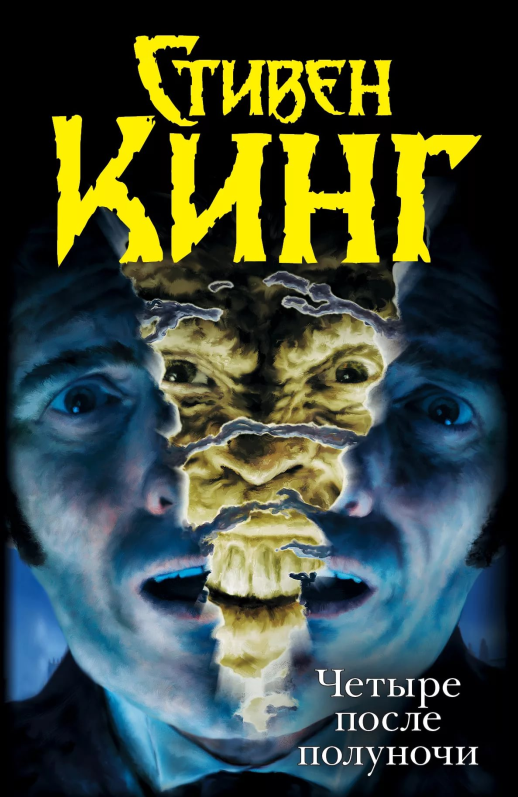  2021Кинг Стивен. Четыре после полуночи [Текст] : сборник, перевод с английского / Кинг Стивен. - Москва : АСТ, 2016. - 928 c. - (Король на все времена). - 16+Четыре повести в одной книге - любимая форма Кинга. Четыре истории - необычайно увлекательные и захватывающие. Четыре сюжета - настолько оригинально выстроенные, что от них невозможно оторваться. 	Одиннадцать пассажиров авиалайнера понимают, что внезапно оказались во власти ужасных тварей - лангольеров. На снимках, сделанных "Полароидом", вновь и вновь появляется чудовищный монстр, и он всё ближе подкрадывается к владельцам камеры. 	Писателя опутывает липкая паутина страха - ведь шаг за шагом он обращается в того, кого прежде видел лишь в ночных кошмарах. В библиотеке маленького городка просыпаются тёмные силы - из глубин параллельного мира выходит безжалостный мститель-полицейский, готовый убивать. Стивен Кинг «Четыре после полуночи» :  рекомендательная закладка /  МБУ «ЦБС» ; составитель Н.Е. Никитина. - Приволжье  : [б.и.], 2021. -  2 с. – Текст : непосредственный. – 16 +© Н.Е. Никитина